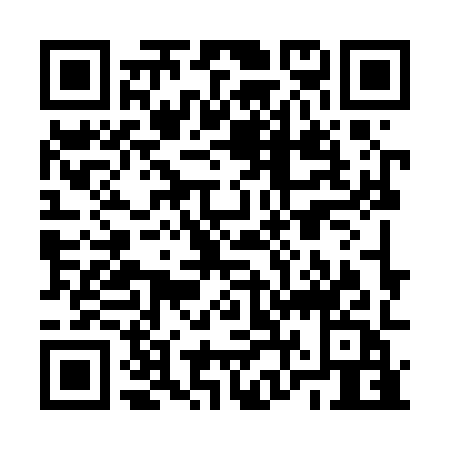 Ramadan times for Oberweilenbach, GermanyMon 11 Mar 2024 - Wed 10 Apr 2024High Latitude Method: Angle Based RulePrayer Calculation Method: Muslim World LeagueAsar Calculation Method: ShafiPrayer times provided by https://www.salahtimes.comDateDayFajrSuhurSunriseDhuhrAsrIftarMaghribIsha11Mon4:514:516:3612:253:356:156:157:5312Tue4:494:496:3412:243:366:166:167:5513Wed4:474:476:3212:243:376:186:187:5614Thu4:454:456:2912:243:386:196:197:5815Fri4:424:426:2712:243:396:216:218:0016Sat4:404:406:2512:233:396:226:228:0117Sun4:384:386:2312:233:406:246:248:0318Mon4:364:366:2112:233:416:256:258:0519Tue4:334:336:1912:223:426:276:278:0620Wed4:314:316:1712:223:436:286:288:0821Thu4:294:296:1512:223:446:306:308:1022Fri4:264:266:1312:223:456:316:318:1123Sat4:244:246:1112:213:466:336:338:1324Sun4:224:226:0912:213:466:346:348:1525Mon4:194:196:0712:213:476:366:368:1726Tue4:174:176:0512:203:486:376:378:1827Wed4:144:146:0212:203:496:396:398:2028Thu4:124:126:0012:203:506:406:408:2229Fri4:094:095:5812:193:506:416:418:2430Sat4:074:075:5612:193:516:436:438:2631Sun5:055:056:541:194:527:447:449:271Mon5:025:026:521:194:537:467:469:292Tue5:005:006:501:184:537:477:479:313Wed4:574:576:481:184:547:497:499:334Thu4:554:556:461:184:557:507:509:355Fri4:524:526:441:174:567:527:529:376Sat4:494:496:421:174:567:537:539:397Sun4:474:476:401:174:577:557:559:418Mon4:444:446:381:174:587:567:569:439Tue4:424:426:361:164:587:587:589:4510Wed4:394:396:341:164:597:597:599:47